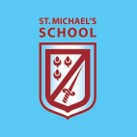 January 6th 2021Dear Parents, Carers,The Prime Minister’s decision to close the majority of primary schools across England until the week after the half term break, while not a total surprise, has created considerable administrative work for school offices and teachers. Thank you for your patience and understanding while we take some time to prepare to deliver learning to pupils either remotely, or safely in school, in accordance with DfE guidelines. Thank you also, to all our key worker parents who have replied so promptly to our enquiries about the need for their children to be in school, during this specific period of lockdown.I would also like to remind parents/carers that children whose families are in receipt of pupil premium funding are also entitled to be in school, full time during this national closure. Please speak to the office if you require clarification or advice on this matter or if there is a change in your personal circumstances.Remote LearningRemote learning is in place on all ‘class pages’ on the website; pupils should access these lessons and timetables from Thursday January 7th 2021. Teachers will be making constant updates to the individual class sites in the form of videos and, where appropriate, live streamed lessons. Children should also expect to receive feedback on the work submitted; the format for this will vary across the year groups.In the event parents are struggling to provide paper or writing materials, to complete the remote learning tasks set by teachers, please contact the school and we will arrange to get essential resources to you.We appreciate parents will have some concerns and questions; for this reason, teachers can be contacted via the school office. Please be aware that teachers will be in school teaching during the day, but they will return calls and reply to emails as soon as possible. The children’s continued learning is a priority and we are committed to providing as much support as possible to our pupils and their families during this challenging time. Please do not hesitate to call the school office if we can help in any way during this challenging time. Working together, we will continue to enable our children and adults within the school community to flourish.I look forward to ‘meeting’ the children virtually on a regular basis to take part in ’Mrs Anderton’s Challenge Task’. Meanwhile, on behalf of all the staff, please stay safe and take care.Warmest wishesL Anderton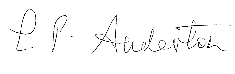 Headteacher